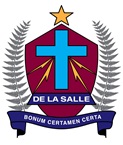 De La Salle CollegeThe Statistical Enquiry Cycle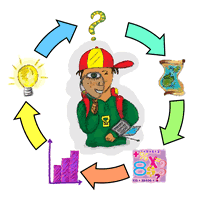 Unit Plan for Years 7 – 10Table of Contents Unit Plan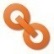  Teaching Unit Plan and Resources for Years 7 - 10 NZ Curriculum Levels 1 - 6 for Statistical Investigations and Statistical Literacy Y7 PPDAC Overview Y8 PPDAC Overview Y9 PPDAC Overview Y10 PPDAC Overview PPDAC Poster PPDAC Poster (Maori Version)Key to resources in this document:Teaching Unit Plan and Resources for years 7 – 10NZC Statistics Levels 1 - 6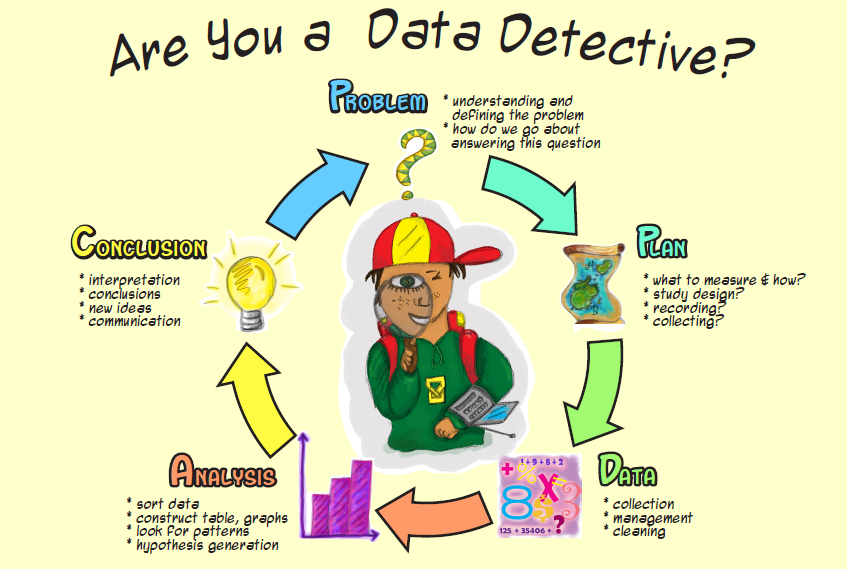 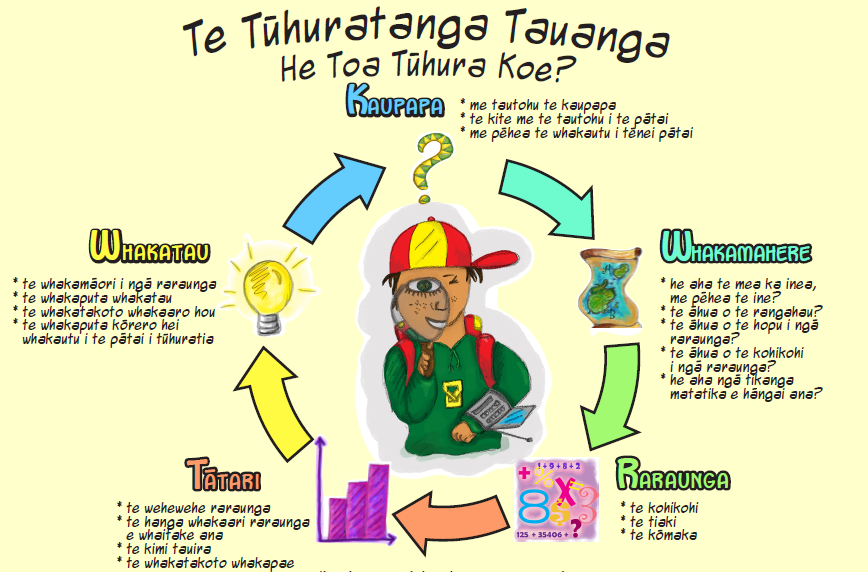 Glossary Youtube clip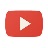  Video File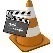   PDF Document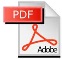  Web Link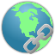  Link in this Document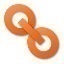  Digital Learning Object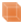  Folder in share drive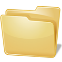  Excel File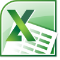  Word Document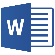  Image File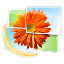  Power-Point Document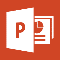 Subject:  Mathematics & StatisticsSubject:  Mathematics & StatisticsSubject:  Mathematics & StatisticsSubject:  Mathematics & StatisticsYear Level:  7 - 10Year Level:  7 - 10Curriculum Level:  1-6Curriculum Level:  1-6Duration:  4 weeksDuration:  4 weeksStandard Title:Statistical Investigations and Statistical Literacy                                                                                                                                                                                                                                                            
                                                                                                                                                                                                                                                                          
Statistical Investigations and Statistical Literacy                                                                                                                                                                                                                                                            
                                                                                                                                                                                                                                                                          
Statistical Investigations and Statistical Literacy                                                                                                                                                                                                                                                            
                                                                                                                                                                                                                                                                          
Statistical Investigations and Statistical Literacy                                                                                                                                                                                                                                                            
                                                                                                                                                                                                                                                                          
Statistical Investigations and Statistical Literacy                                                                                                                                                                                                                                                            
                                                                                                                                                                                                                                                                          
Statistical Investigations and Statistical Literacy                                                                                                                                                                                                                                                            
                                                                                                                                                                                                                                                                          
Statistical Investigations and Statistical Literacy                                                                                                                                                                                                                                                            
                                                                                                                                                                                                                                                                          
Statistical Investigations and Statistical Literacy                                                                                                                                                                                                                                                            
                                                                                                                                                                                                                                                                          
Statistical Investigations and Statistical Literacy                                                                                                                                                                                                                                                            
                                                                                                                                                                                                                                                                          
Achievement Objectives:	S1-1	S1-2	S2-1	S2-2	S3-1	S3-2	S4-1	S4-2	S5-1	S5-2Achievement Objectives:	S1-1	S1-2	S2-1	S2-2	S3-1	S3-2	S4-1	S4-2	S5-1	S5-2Achievement Objectives:	S1-1	S1-2	S2-1	S2-2	S3-1	S3-2	S4-1	S4-2	S5-1	S5-2Achievement Objectives:	S1-1	S1-2	S2-1	S2-2	S3-1	S3-2	S4-1	S4-2	S5-1	S5-2Achievement Objectives:	S1-1	S1-2	S2-1	S2-2	S3-1	S3-2	S4-1	S4-2	S5-1	S5-2Achievement Objectives:	S1-1	S1-2	S2-1	S2-2	S3-1	S3-2	S4-1	S4-2	S5-1	S5-2Achievement Objectives:	S1-1	S1-2	S2-1	S2-2	S3-1	S3-2	S4-1	S4-2	S5-1	S5-2Achievement Objectives:	S1-1	S1-2	S2-1	S2-2	S3-1	S3-2	S4-1	S4-2	S5-1	S5-2Achievement Objectives:	S1-1	S1-2	S2-1	S2-2	S3-1	S3-2	S4-1	S4-2	S5-1	S5-2Achievement Objectives:	S1-1	S1-2	S2-1	S2-2	S3-1	S3-2	S4-1	S4-2	S5-1	S5-2Key Competencies highlighted in this unit:Key Competencies highlighted in this unit:Key Competencies highlighted in this unit:How students will be encouraged to develop the selected competencies during the unit:How students will be encouraged to develop the selected competencies during the unit:How students will be encouraged to develop the selected competencies during the unit:Values highlighted in this unit:Values highlighted in this unit:Values highlighted in this unit:EOTC opportunities in this unit:ThinkingThinkingPose questions for explorationPlan and carry out an investigation  Make Connections                                                                       
                                                                                  
                                                                                  
                                                                                  
Pose questions for explorationPlan and carry out an investigation  Make Connections                                                                       
                                                                                  
                                                                                  
                                                                                  
Pose questions for explorationPlan and carry out an investigation  Make Connections                                                                       
                                                                                  
                                                                                  
                                                                                  
ExcellenceInnovation, Enquiry and CuriosityDiversity/EquityCommunity and ParticipationEcological SustainabilityIntegrityRespectDesign a questionnaire and administer this to students from different classes or to the communityIdentify a problem from Year 7 – 10 camps  Look at water safety and the swimming ability of De La Salle studentsIdentify a problem within the community or school to support ecological sustainability and follow the PPDAC cycle to improve this issue (An example could be litter within the school)
                                                                                  
                                                                   
                                                                   
                                                                   
                                                          
                                                                   
                                                                   
                                                                   
                                                                   
                                                                   
                                                                   
                     Using language, symbols and textsUsing language, symbols and textsChoose appropriate graphical displaysInterpret findings in context   Use words and symbols in generalisations                                                                      
                                                                                  
                                                                                  
                                                                                  
Choose appropriate graphical displaysInterpret findings in context   Use words and symbols in generalisations                                                                      
                                                                                  
                                                                                  
                                                                                  
Choose appropriate graphical displaysInterpret findings in context   Use words and symbols in generalisations                                                                      
                                                                                  
                                                                                  
                                                                                  
ExcellenceInnovation, Enquiry and CuriosityDiversity/EquityCommunity and ParticipationEcological SustainabilityIntegrityRespectDesign a questionnaire and administer this to students from different classes or to the communityIdentify a problem from Year 7 – 10 camps  Look at water safety and the swimming ability of De La Salle studentsIdentify a problem within the community or school to support ecological sustainability and follow the PPDAC cycle to improve this issue (An example could be litter within the school)
                                                                                  
                                                                   
                                                                   
                                                                   
                                                          
                                                                   
                                                                   
                                                                   
                                                                   
                                                                   
                                                                   
                     Managing self Managing self Work IndependentlyManage time effectivelySet achievable goals
                                                                                  
                                                                                  
                                                                                  
Work IndependentlyManage time effectivelySet achievable goals
                                                                                  
                                                                                  
                                                                                  
Work IndependentlyManage time effectivelySet achievable goals
                                                                                  
                                                                                  
                                                                                  
ExcellenceInnovation, Enquiry and CuriosityDiversity/EquityCommunity and ParticipationEcological SustainabilityIntegrityRespectDesign a questionnaire and administer this to students from different classes or to the communityIdentify a problem from Year 7 – 10 camps  Look at water safety and the swimming ability of De La Salle studentsIdentify a problem within the community or school to support ecological sustainability and follow the PPDAC cycle to improve this issue (An example could be litter within the school)
                                                                                  
                                                                   
                                                                   
                                                                   
                                                          
                                                                   
                                                                   
                                                                   
                                                                   
                                                                   
                                                                   
                     Relating to othersRelating to othersActively listenNegotiate meaning   Compare and contrast ideas                                                                      
                                                                                  
                                                                                  
                                                                                  
Actively listenNegotiate meaning   Compare and contrast ideas                                                                      
                                                                                  
                                                                                  
                                                                                  
Actively listenNegotiate meaning   Compare and contrast ideas                                                                      
                                                                                  
                                                                                  
                                                                                  
ExcellenceInnovation, Enquiry and CuriosityDiversity/EquityCommunity and ParticipationEcological SustainabilityIntegrityRespectDesign a questionnaire and administer this to students from different classes or to the communityIdentify a problem from Year 7 – 10 camps  Look at water safety and the swimming ability of De La Salle studentsIdentify a problem within the community or school to support ecological sustainability and follow the PPDAC cycle to improve this issue (An example could be litter within the school)
                                                                                  
                                                                   
                                                                   
                                                                   
                                                          
                                                                   
                                                                   
                                                                   
                                                                   
                                                                   
                                                                   
                     Participating and contributingParticipating and contributingParticipate actively in group presentationsEmpower and enable others in a groupShow awareness of othersContribute own ideas to discussionsParticipate actively in group presentationsEmpower and enable others in a groupShow awareness of othersContribute own ideas to discussionsParticipate actively in group presentationsEmpower and enable others in a groupShow awareness of othersContribute own ideas to discussionsExcellenceInnovation, Enquiry and CuriosityDiversity/EquityCommunity and ParticipationEcological SustainabilityIntegrityRespectDesign a questionnaire and administer this to students from different classes or to the communityIdentify a problem from Year 7 – 10 camps  Look at water safety and the swimming ability of De La Salle studentsIdentify a problem within the community or school to support ecological sustainability and follow the PPDAC cycle to improve this issue (An example could be litter within the school)
                                                                                  
                                                                   
                                                                   
                                                                   
                                                          
                                                                   
                                                                   
                                                                   
                                                                   
                                                                   
                                                                   
                     Participating and contributingParticipating and contributingParticipate actively in group presentationsEmpower and enable others in a groupShow awareness of othersContribute own ideas to discussionsParticipate actively in group presentationsEmpower and enable others in a groupShow awareness of othersContribute own ideas to discussionsParticipate actively in group presentationsEmpower and enable others in a groupShow awareness of othersContribute own ideas to discussionsExcellenceInnovation, Enquiry and CuriosityDiversity/EquityCommunity and ParticipationEcological SustainabilityIntegrityRespectManaging Authenticity: Participating and contributingParticipating and contributingParticipate actively in group presentationsEmpower and enable others in a groupShow awareness of othersContribute own ideas to discussionsParticipate actively in group presentationsEmpower and enable others in a groupShow awareness of othersContribute own ideas to discussionsParticipate actively in group presentationsEmpower and enable others in a groupShow awareness of othersContribute own ideas to discussionsExcellenceInnovation, Enquiry and CuriosityDiversity/EquityCommunity and ParticipationEcological SustainabilityIntegrityRespectOversee data collectionMonitor group work and collaborationIndividual assessment can be included in group presentations to assess that learning has taken placeCatholic Character Content:Catholic Character Content:Catholic Character Content:Principles:Principles:Principles:Principles:Principles:Principles:Cross-Curricular Links:Investigation on Bible reading by adapting Assessment resource Bank question “sentence lengths”                                                       
                                                                
                                                                
                                                                
                                                                
                                                                
                                                                
                                                                
Investigation on Bible reading by adapting Assessment resource Bank question “sentence lengths”                                                       
                                                                
                                                                
                                                                
                                                                
                                                                
                                                                
                                                                
Investigation on Bible reading by adapting Assessment resource Bank question “sentence lengths”                                                       
                                                                
                                                                
                                                                
                                                                
                                                                
                                                                
                                                                
High ExpectationsTreaty of WaitangiCultural DiversityCoherenceHigh ExpectationsTreaty of WaitangiCultural DiversityCoherenceInclusionLearning to LearnCommunity EngagementFuture FocusUsing data from P.E classes to do analysis – beep test scores, push up and sit up scores, vertical jumpLook at a relationship covered in science to make meaningful connectionsCatering for Gifted & Talented Students:Catering for Gifted & Talented Students:Catering for Gifted & Talented Students:Catering for Maori/Pacifica Students:Catering for Maori/Pacifica Students:Catering for Maori/Pacifica Students:Catering for Learners with Difficulties:Catering for Learners with Difficulties:Catering for Learners with Difficulties:Literacy / Numeracy Strategies: Figure this challenges ISLP Poster CompetitionCritique the PPDAC cycle
                                                                         
                                                                         
                                                                         
                                                                         
                                                                         
                                                                         
                                                                         
                                                                         
                                                                         
                                                                         

 Figure this challenges ISLP Poster CompetitionCritique the PPDAC cycle
                                                                         
                                                                         
                                                                         
                                                                         
                                                                         
                                                                         
                                                                         
                                                                         
                                                                         
                                                                         

 Figure this challenges ISLP Poster CompetitionCritique the PPDAC cycle
                                                                         
                                                                         
                                                                         
                                                                         
                                                                         
                                                                         
                                                                         
                                                                         
                                                                         
                                                                         

 PPDAC Poster (Maori Version)  Pasifika Education Plan  Effecting change for Pasifika students Supporting Pasifika success                                                                    Pasifika Compass                                                                        
                                                                         
                                                                         
                                                                         
                                                                         
                                                                         
                                                                         
                                                                         
                                                                         
                                                                         
 PPDAC Poster (Maori Version)  Pasifika Education Plan  Effecting change for Pasifika students Supporting Pasifika success                                                                    Pasifika Compass                                                                        
                                                                         
                                                                         
                                                                         
                                                                         
                                                                         
                                                                         
                                                                         
                                                                         
                                                                         
 PPDAC Poster (Maori Version)  Pasifika Education Plan  Effecting change for Pasifika students Supporting Pasifika success                                                                    Pasifika Compass                                                                        
                                                                         
                                                                         
                                                                         
                                                                         
                                                                         
                                                                         
                                                                         
                                                                         
                                                                         
  I Can Do Sheet Year 9 Student Handbook Year 10 Student Handbook
                                                                         
                                                                         
                                                                         
                                                                         
                                                                         
                                                                         
                                                                         
                                                                         
                                                                         
                                                                         
  I Can Do Sheet Year 9 Student Handbook Year 10 Student Handbook
                                                                         
                                                                         
                                                                         
                                                                         
                                                                         
                                                                         
                                                                         
                                                                         
                                                                         
                                                                         
  I Can Do Sheet Year 9 Student Handbook Year 10 Student Handbook
                                                                         
                                                                         
                                                                         
                                                                         
                                                                         
                                                                         
                                                                         
                                                                         
                                                                         
                                                                         
Scaffolding tasks with studentsThe use of writing frames Use of Glossaries  Forbidden words activityDiagnostic Assessment:Diagnostic Assessment:Diagnostic Assessment:Formative Assessment:Formative Assessment:Formative Assessment:Student Feedback/Feedforward:Student Feedback/Feedforward:Student Feedback/Feedforward:Teacher Reflection / Evaluation:NumPa testingASTTLE testingNumPa testingASTTLE testingNumPa testingASTTLE testingInvestigations within class KareKare data investigation Kiwi Capers investigation Sports investigation
                                                                         
                                                                         
                                                                         
                                                                         
                                                                         
                                                                         
                                                                         
                                                                         
                                                                         
                                                                         
Investigations within class KareKare data investigation Kiwi Capers investigation Sports investigation
                                                                         
                                                                         
                                                                         
                                                                         
                                                                         
                                                                         
                                                                         
                                                                         
                                                                         
                                                                         
Investigations within class KareKare data investigation Kiwi Capers investigation Sports investigation
                                                                         
                                                                         
                                                                         
                                                                         
                                                                         
                                                                         
                                                                         
                                                                         
                                                                         
                                                                         
Reporting on National standardsE-AsTTle dataNumpa testing data Reporting on National standardsE-AsTTle dataNumpa testing data Reporting on National standardsE-AsTTle dataNumpa testing data Faculty Professional development  Annual review of Unit planning
                                                                         
                                                                         
                                                                         
                                                                         
                                                                         
                                                                         
                                                                         
                                                                         
                                                                         
                                                                         
Summative Assessment:Summative Assessment:Summative Assessment:Investigations within class KareKare data investigation Kiwi Capers investigation Sports investigation
                                                                         
                                                                         
                                                                         
                                                                         
                                                                         
                                                                         
                                                                         
                                                                         
                                                                         
                                                                         
Investigations within class KareKare data investigation Kiwi Capers investigation Sports investigation
                                                                         
                                                                         
                                                                         
                                                                         
                                                                         
                                                                         
                                                                         
                                                                         
                                                                         
                                                                         
Investigations within class KareKare data investigation Kiwi Capers investigation Sports investigation
                                                                         
                                                                         
                                                                         
                                                                         
                                                                         
                                                                         
                                                                         
                                                                         
                                                                         
                                                                         
Reporting on National standardsE-AsTTle dataNumpa testing data Reporting on National standardsE-AsTTle dataNumpa testing data Reporting on National standardsE-AsTTle dataNumpa testing data Faculty Professional development  Annual review of Unit planning
                                                                         
                                                                         
                                                                         
                                                                         
                                                                         
                                                                         
                                                                         
                                                                         
                                                                         
                                                                         
 Investigation will be summarised in a presentation. ISLP Poster Competition Investigation will be summarised in a presentation. ISLP Poster Competition Investigation will be summarised in a presentation. ISLP Poster CompetitionInvestigations within class KareKare data investigation Kiwi Capers investigation Sports investigation
                                                                         
                                                                         
                                                                         
                                                                         
                                                                         
                                                                         
                                                                         
                                                                         
                                                                         
                                                                         
Investigations within class KareKare data investigation Kiwi Capers investigation Sports investigation
                                                                         
                                                                         
                                                                         
                                                                         
                                                                         
                                                                         
                                                                         
                                                                         
                                                                         
                                                                         
Investigations within class KareKare data investigation Kiwi Capers investigation Sports investigation
                                                                         
                                                                         
                                                                         
                                                                         
                                                                         
                                                                         
                                                                         
                                                                         
                                                                         
                                                                         
Reporting on National standardsE-AsTTle dataNumpa testing data Reporting on National standardsE-AsTTle dataNumpa testing data Reporting on National standardsE-AsTTle dataNumpa testing data Faculty Professional development  Annual review of Unit planning
                                                                         
                                                                         
                                                                         
                                                                         
                                                                         
                                                                         
                                                                         
                                                                         
                                                                         
                                                                         
TimelineAchievement Objectives Achievement Objectives Achievement Objectives Literacy and ICTLiteracy and ICTResources and ActivitiesResources and ActivitiesPage referencesWeek 1Introduction to the PPDAC cycleInvestigative questionsPlanning an investigationGathering and sorting dataIntroduction to the PPDAC cycleInvestigative questionsPlanning an investigationGathering and sorting dataIntroduction to the PPDAC cycleInvestigative questionsPlanning an investigationGathering and sorting dataThe PPDAC Cycle explained  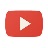 Amazing Statistics Video200 years that changed the world Explaining a sample Bias in Sample Selection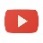 The PPDAC Cycle explained  Amazing Statistics Video200 years that changed the world Explaining a sample Bias in Sample Selection Figure it out activity - CLAWS Figure it out activity - CLAWS NZMATHSWeek 1Introduction to the PPDAC cycleInvestigative questionsPlanning an investigationGathering and sorting dataIntroduction to the PPDAC cycleInvestigative questionsPlanning an investigationGathering and sorting dataIntroduction to the PPDAC cycleInvestigative questionsPlanning an investigationGathering and sorting dataThe PPDAC Cycle explained  Amazing Statistics Video200 years that changed the world Explaining a sample Bias in Sample SelectionThe PPDAC Cycle explained  Amazing Statistics Video200 years that changed the world Explaining a sample Bias in Sample Selection  Figure it out activity -  Social Sounds  Figure it out activity -  Social Sounds Statistics L4 Bk2 Page 1Week 1Introduction to the PPDAC cycleInvestigative questionsPlanning an investigationGathering and sorting dataIntroduction to the PPDAC cycleInvestigative questionsPlanning an investigationGathering and sorting dataIntroduction to the PPDAC cycleInvestigative questionsPlanning an investigationGathering and sorting dataThe PPDAC Cycle explained  Amazing Statistics Video200 years that changed the world Explaining a sample Bias in Sample SelectionThe PPDAC Cycle explained  Amazing Statistics Video200 years that changed the world Explaining a sample Bias in Sample Selection Figure it out activity – Open or closed Figure it out activity – Open or closed Statistics L4 Bk2 Pg 10-11Week 1Introduction to the PPDAC cycleInvestigative questionsPlanning an investigationGathering and sorting dataIntroduction to the PPDAC cycleInvestigative questionsPlanning an investigationGathering and sorting dataIntroduction to the PPDAC cycleInvestigative questionsPlanning an investigationGathering and sorting dataThe PPDAC Cycle explained  Amazing Statistics Video200 years that changed the world Explaining a sample Bias in Sample SelectionThe PPDAC Cycle explained  Amazing Statistics Video200 years that changed the world Explaining a sample Bias in Sample Selection Figure it out activity -   Logo Appeal Figure it out activity -   Logo Appeal Statistics L2/3 Pg 18Week 2 Displaying data in multiple waysIdentifying trends, patterns, variations, spread, relationshipsInterpreting results in contextYear 10 PPDAC overview PPDAC poster  PPDAC poster (Maori) Displaying data in multiple waysIdentifying trends, patterns, variations, spread, relationshipsInterpreting results in contextYear 10 PPDAC overview PPDAC poster  PPDAC poster (Maori) Displaying data in multiple waysIdentifying trends, patterns, variations, spread, relationshipsInterpreting results in contextYear 10 PPDAC overview PPDAC poster  PPDAC poster (Maori)  OESM video analysing data Module 3 – Which Graph? Module 4 – Making evaluations Census@schools Data Viewer NLVM Boxplots (requires java) BBC Handling data Khan Academy videos Bias in a survey 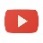  OESM video analysing data Module 3 – Which Graph? Module 4 – Making evaluations Census@schools Data Viewer NLVM Boxplots (requires java) BBC Handling data Khan Academy videos Bias in a survey  Presenting data  Presenting data Hooked on Statistics Pg 22-36Week 2 Displaying data in multiple waysIdentifying trends, patterns, variations, spread, relationshipsInterpreting results in contextYear 10 PPDAC overview PPDAC poster  PPDAC poster (Maori) Displaying data in multiple waysIdentifying trends, patterns, variations, spread, relationshipsInterpreting results in contextYear 10 PPDAC overview PPDAC poster  PPDAC poster (Maori) Displaying data in multiple waysIdentifying trends, patterns, variations, spread, relationshipsInterpreting results in contextYear 10 PPDAC overview PPDAC poster  PPDAC poster (Maori)  OESM video analysing data Module 3 – Which Graph? Module 4 – Making evaluations Census@schools Data Viewer NLVM Boxplots (requires java) BBC Handling data Khan Academy videos Bias in a survey  OESM video analysing data Module 3 – Which Graph? Module 4 – Making evaluations Census@schools Data Viewer NLVM Boxplots (requires java) BBC Handling data Khan Academy videos Bias in a survey  Interpreting data Interpreting dataHooked on Statistics Pg 37-44Week 2 Displaying data in multiple waysIdentifying trends, patterns, variations, spread, relationshipsInterpreting results in contextYear 10 PPDAC overview PPDAC poster  PPDAC poster (Maori) Displaying data in multiple waysIdentifying trends, patterns, variations, spread, relationshipsInterpreting results in contextYear 10 PPDAC overview PPDAC poster  PPDAC poster (Maori) Displaying data in multiple waysIdentifying trends, patterns, variations, spread, relationshipsInterpreting results in contextYear 10 PPDAC overview PPDAC poster  PPDAC poster (Maori)  OESM video analysing data Module 3 – Which Graph? Module 4 – Making evaluations Census@schools Data Viewer NLVM Boxplots (requires java) BBC Handling data Khan Academy videos Bias in a survey  OESM video analysing data Module 3 – Which Graph? Module 4 – Making evaluations Census@schools Data Viewer NLVM Boxplots (requires java) BBC Handling data Khan Academy videos Bias in a survey  Figure it out activity - My Town Figure it out activity - My Town Statistics Level 2/3 Pg 12Week 2 Displaying data in multiple waysIdentifying trends, patterns, variations, spread, relationshipsInterpreting results in contextYear 10 PPDAC overview PPDAC poster  PPDAC poster (Maori) Displaying data in multiple waysIdentifying trends, patterns, variations, spread, relationshipsInterpreting results in contextYear 10 PPDAC overview PPDAC poster  PPDAC poster (Maori) Displaying data in multiple waysIdentifying trends, patterns, variations, spread, relationshipsInterpreting results in contextYear 10 PPDAC overview PPDAC poster  PPDAC poster (Maori)  OESM video analysing data Module 3 – Which Graph? Module 4 – Making evaluations Census@schools Data Viewer NLVM Boxplots (requires java) BBC Handling data Khan Academy videos Bias in a survey  OESM video analysing data Module 3 – Which Graph? Module 4 – Making evaluations Census@schools Data Viewer NLVM Boxplots (requires java) BBC Handling data Khan Academy videos Bias in a survey  Figure it out activity - Too much Telly? Figure it out activity - Too much Telly? Statistics Level 2/3 Pg 6Week 2 Displaying data in multiple waysIdentifying trends, patterns, variations, spread, relationshipsInterpreting results in contextYear 10 PPDAC overview PPDAC poster  PPDAC poster (Maori) Displaying data in multiple waysIdentifying trends, patterns, variations, spread, relationshipsInterpreting results in contextYear 10 PPDAC overview PPDAC poster  PPDAC poster (Maori) Displaying data in multiple waysIdentifying trends, patterns, variations, spread, relationshipsInterpreting results in contextYear 10 PPDAC overview PPDAC poster  PPDAC poster (Maori)  OESM video analysing data Module 3 – Which Graph? Module 4 – Making evaluations Census@schools Data Viewer NLVM Boxplots (requires java) BBC Handling data Khan Academy videos Bias in a survey  OESM video analysing data Module 3 – Which Graph? Module 4 – Making evaluations Census@schools Data Viewer NLVM Boxplots (requires java) BBC Handling data Khan Academy videos Bias in a survey  Figure it out activity - Discussing Data Figure it out activity - Discussing Data Statistics Level 2/3 Pg 14Week 2 Displaying data in multiple waysIdentifying trends, patterns, variations, spread, relationshipsInterpreting results in contextYear 10 PPDAC overview PPDAC poster  PPDAC poster (Maori) Displaying data in multiple waysIdentifying trends, patterns, variations, spread, relationshipsInterpreting results in contextYear 10 PPDAC overview PPDAC poster  PPDAC poster (Maori) Displaying data in multiple waysIdentifying trends, patterns, variations, spread, relationshipsInterpreting results in contextYear 10 PPDAC overview PPDAC poster  PPDAC poster (Maori)  OESM video analysing data Module 3 – Which Graph? Module 4 – Making evaluations Census@schools Data Viewer NLVM Boxplots (requires java) BBC Handling data Khan Academy videos Bias in a survey  OESM video analysing data Module 3 – Which Graph? Module 4 – Making evaluations Census@schools Data Viewer NLVM Boxplots (requires java) BBC Handling data Khan Academy videos Bias in a survey  How long is a name? How long is a name?From Census@schoolsWeek 2 Displaying data in multiple waysIdentifying trends, patterns, variations, spread, relationshipsInterpreting results in contextYear 10 PPDAC overview PPDAC poster  PPDAC poster (Maori) Displaying data in multiple waysIdentifying trends, patterns, variations, spread, relationshipsInterpreting results in contextYear 10 PPDAC overview PPDAC poster  PPDAC poster (Maori) Displaying data in multiple waysIdentifying trends, patterns, variations, spread, relationshipsInterpreting results in contextYear 10 PPDAC overview PPDAC poster  PPDAC poster (Maori)  OESM video analysing data Module 3 – Which Graph? Module 4 – Making evaluations Census@schools Data Viewer NLVM Boxplots (requires java) BBC Handling data Khan Academy videos Bias in a survey  OESM video analysing data Module 3 – Which Graph? Module 4 – Making evaluations Census@schools Data Viewer NLVM Boxplots (requires java) BBC Handling data Khan Academy videos Bias in a survey  Figure it out activity - Wild about Juice Figure it out activity - Wild about Juice Statistics Level 3 Pg 1 Week 3Investigations part 1Select an investigative question to explore the PPDAC cycle, linking the first two weeks of learning into one project.S5-2 Critique the sampling process for years 9 and 10Investigations part 1Select an investigative question to explore the PPDAC cycle, linking the first two weeks of learning into one project.S5-2 Critique the sampling process for years 9 and 10Investigations part 1Select an investigative question to explore the PPDAC cycle, linking the first two weeks of learning into one project.S5-2 Critique the sampling process for years 9 and 10 Spreadsheet tutorials Graph Investigator  Spreadsheet tutorials Graph Investigator  Sports Investigation Sports InvestigationFrom NZMATHSWeek 3Investigations part 1Select an investigative question to explore the PPDAC cycle, linking the first two weeks of learning into one project.S5-2 Critique the sampling process for years 9 and 10Investigations part 1Select an investigative question to explore the PPDAC cycle, linking the first two weeks of learning into one project.S5-2 Critique the sampling process for years 9 and 10Investigations part 1Select an investigative question to explore the PPDAC cycle, linking the first two weeks of learning into one project.S5-2 Critique the sampling process for years 9 and 10 Spreadsheet tutorials Graph Investigator  Spreadsheet tutorials Graph Investigator  Ideas for Statistical Investigations  Ideas for Statistical Investigations Hooked on Statistics Pg 45-47 Week 3Investigations part 1Select an investigative question to explore the PPDAC cycle, linking the first two weeks of learning into one project.S5-2 Critique the sampling process for years 9 and 10Investigations part 1Select an investigative question to explore the PPDAC cycle, linking the first two weeks of learning into one project.S5-2 Critique the sampling process for years 9 and 10Investigations part 1Select an investigative question to explore the PPDAC cycle, linking the first two weeks of learning into one project.S5-2 Critique the sampling process for years 9 and 10 Spreadsheet tutorials Graph Investigator  Spreadsheet tutorials Graph Investigator  KareKare Investigation KareKare Investigation Karekare data cards Survey questions Blank graphWeek 3Investigations part 1Select an investigative question to explore the PPDAC cycle, linking the first two weeks of learning into one project.S5-2 Critique the sampling process for years 9 and 10Investigations part 1Select an investigative question to explore the PPDAC cycle, linking the first two weeks of learning into one project.S5-2 Critique the sampling process for years 9 and 10Investigations part 1Select an investigative question to explore the PPDAC cycle, linking the first two weeks of learning into one project.S5-2 Critique the sampling process for years 9 and 10 Spreadsheet tutorials Graph Investigator  Spreadsheet tutorials Graph Investigator  Kiwi Capers Investigation Kiwi Capers Investigation Teacher InstructionsWeek 3Investigations part 1Select an investigative question to explore the PPDAC cycle, linking the first two weeks of learning into one project.S5-2 Critique the sampling process for years 9 and 10Investigations part 1Select an investigative question to explore the PPDAC cycle, linking the first two weeks of learning into one project.S5-2 Critique the sampling process for years 9 and 10Investigations part 1Select an investigative question to explore the PPDAC cycle, linking the first two weeks of learning into one project.S5-2 Critique the sampling process for years 9 and 10 Spreadsheet tutorials Graph Investigator  Spreadsheet tutorials Graph Investigator  Assessment resource Bank Assessment resource BankARB’s websiteWeek 4Investigations part 2 Students are familiar with the PPDAC cycle and so now they should be able to investigate a problem and display their findings in classrooms.Assessment can be in the form of (but not limited to):PosterReportPower-Point PresentationVideo PresentationISLP Poster CompetitionInvestigations part 2 Students are familiar with the PPDAC cycle and so now they should be able to investigate a problem and display their findings in classrooms.Assessment can be in the form of (but not limited to):PosterReportPower-Point PresentationVideo PresentationISLP Poster CompetitionInvestigations part 2 Students are familiar with the PPDAC cycle and so now they should be able to investigate a problem and display their findings in classrooms.Assessment can be in the form of (but not limited to):PosterReportPower-Point PresentationVideo PresentationISLP Poster CompetitionLego city investigation videoFor more investigation ideas, refer to: Statistical Investigations Units of Work  Statistical Literacy Units of workLego city investigation videoFor more investigation ideas, refer to: Statistical Investigations Units of Work  Statistical Literacy Units of work Ideas for statistical investigations  Ideas for statistical investigations Hooked on Statistics Pg 45-47Week 4Investigations part 2 Students are familiar with the PPDAC cycle and so now they should be able to investigate a problem and display their findings in classrooms.Assessment can be in the form of (but not limited to):PosterReportPower-Point PresentationVideo PresentationISLP Poster CompetitionInvestigations part 2 Students are familiar with the PPDAC cycle and so now they should be able to investigate a problem and display their findings in classrooms.Assessment can be in the form of (but not limited to):PosterReportPower-Point PresentationVideo PresentationISLP Poster CompetitionInvestigations part 2 Students are familiar with the PPDAC cycle and so now they should be able to investigate a problem and display their findings in classrooms.Assessment can be in the form of (but not limited to):PosterReportPower-Point PresentationVideo PresentationISLP Poster CompetitionLego city investigation videoFor more investigation ideas, refer to: Statistical Investigations Units of Work  Statistical Literacy Units of workLego city investigation videoFor more investigation ideas, refer to: Statistical Investigations Units of Work  Statistical Literacy Units of work Statistics Project exemplar Statistics Project Rubric Superhero Statistics Exemplar Y7 & Y8 Statistics Project exemplar Statistics Project Rubric Superhero Statistics Exemplar Y7 & Y8Week 4Investigations part 2 Students are familiar with the PPDAC cycle and so now they should be able to investigate a problem and display their findings in classrooms.Assessment can be in the form of (but not limited to):PosterReportPower-Point PresentationVideo PresentationISLP Poster CompetitionInvestigations part 2 Students are familiar with the PPDAC cycle and so now they should be able to investigate a problem and display their findings in classrooms.Assessment can be in the form of (but not limited to):PosterReportPower-Point PresentationVideo PresentationISLP Poster CompetitionInvestigations part 2 Students are familiar with the PPDAC cycle and so now they should be able to investigate a problem and display their findings in classrooms.Assessment can be in the form of (but not limited to):PosterReportPower-Point PresentationVideo PresentationISLP Poster CompetitionLego city investigation videoFor more investigation ideas, refer to: Statistical Investigations Units of Work  Statistical Literacy Units of workLego city investigation videoFor more investigation ideas, refer to: Statistical Investigations Units of Work  Statistical Literacy Units of work Pie investigation Pie Data Pie investigation Pie Data Pie Power-PointWeek 4Investigations part 2 Students are familiar with the PPDAC cycle and so now they should be able to investigate a problem and display their findings in classrooms.Assessment can be in the form of (but not limited to):PosterReportPower-Point PresentationVideo PresentationISLP Poster CompetitionInvestigations part 2 Students are familiar with the PPDAC cycle and so now they should be able to investigate a problem and display their findings in classrooms.Assessment can be in the form of (but not limited to):PosterReportPower-Point PresentationVideo PresentationISLP Poster CompetitionInvestigations part 2 Students are familiar with the PPDAC cycle and so now they should be able to investigate a problem and display their findings in classrooms.Assessment can be in the form of (but not limited to):PosterReportPower-Point PresentationVideo PresentationISLP Poster CompetitionLego city investigation videoFor more investigation ideas, refer to: Statistical Investigations Units of Work  Statistical Literacy Units of workLego city investigation videoFor more investigation ideas, refer to: Statistical Investigations Units of Work  Statistical Literacy Units of work Paper plane Investigation Paper plane InvestigationFrom NZMATHSLevelStatistical InvestigationStatistical Literacy1Conduct investigations using the statistical enquiry cycle: 
•posing and answering questions 
•gathering, sorting and counting, and displaying category data
•discussing the results. Key Ideas for Statistical Investigations Level 1	 Level 1 ElaborationsInterpret statements made by others from statistical investigations and probability activities. Key Ideas for Statistical Literacy Level 12Conduct investigations using the statistical enquiry cycle: 
•posing and answering questions 
•gathering, sorting, and displaying category and whole-number data 
• communicating findings based on the data. Key Ideas for Statistical Investigations Level 2	 Level 2 ElaborationsCompare statements with the features of simple data displays from statistical investigations or probability activities undertaken by others. Key Ideas for Statistical Literacy Level 23Conduct investigations using the statistical enquiry cycle: 
• gathering, sorting, and displaying multivariate category and whole number data and simple time-series data to answer questions
• identifying patterns and trends in context, within and between data sets
• communicating findings, using data displays. Key Ideas for Statistical Investigations Level 3	 Level 3 ElaborationsEvaluate the effectiveness of different displays in representing the findings of a statistical investigation or probability activity undertaken by others. Key Ideas for Statistical Literacy Level 34Plan and conduct investigations using the statistical enquiry cycle: 
• determining appropriate variables and data collection methods •comparing distributions visually 
•communicating findings, using appropriate displays.
•gathering, sorting, and displaying multivariate category, measurement, and time-series data to detect patterns, variations, relationships, and trends Key Ideas for Statistical Investigations Level 4	 Level 4 ElaborationsEvaluate statements made by others about the findings of statistical investigations and probability activities. Key Ideas for Statistical Literacy Level 45Plan and conduct surveys and experiments using the statistical enquiry cycle: •determining appropriate variables and measures •considering sources of variation •gathering and cleaning data •comparing sample distributions visually, using measures of centre, spread, and proportion•presenting a report of findings.•using multiple displays, and re-categorising data to find patterns, variations, relationships, and trends in multivariate data sets Key Ideas for Statistical Investigations Level 5	 Level 5 ElaborationsEvaluate statistical investigations or probability activities undertaken by others, including data collection methods, choice of measures, and validity of findings. Key Ideas for Statistical Literacy Level 56Plan and conduct investigations using the statistical enquiry cycle: •justifying the variables and measures used;•managing sources of variation, including through the use of random sampling;•making informal inferences about populations from sample data;•justifying findings, using displays and measures.•identifying and communicating features in context (trends, relationships between variables, and differences within and between distributions), using multiple displays; Key Ideas for Statistical Investigations Level 6	 Level 6 ElaborationsEvaluate statistical reports in the media by relating the displays, statistics, processes, and probabilities used to the claims made. Key Ideas for Statistical Literacy Level 6Y10 PPDAC OVERVIEWProblem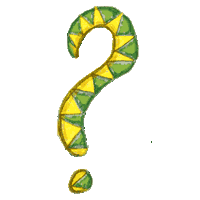 Plan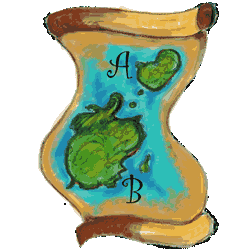 Data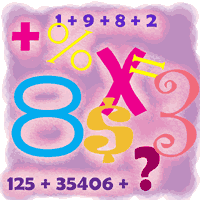 Analysis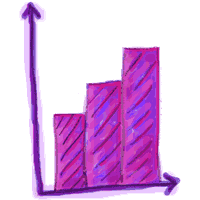 Conclusion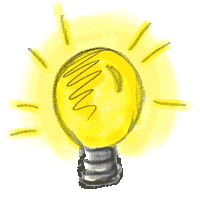 Vocabulary These words can be used across the PPDAC cycleRelationshipI wonder / I noticeCompareDifference Who what why when howRandom, cluster, sampling, stratified, self-selected sampleFair and biasGraphs and displayspie, dot plot scatter plotOutliers, line of best fit, analysis, trend, relationship, +ve –ve strong weak UQ LQ IQRMean median modeRelationship analysis justify concludeWhat to teachGive students a list of possible questionsExplore difference between population and sampleIntroduce /use census at schoolsDiscuss why we use sample and not population   eg NZ censusExplore a variety of different graphs students to identify which graph best to display data based on problemHow to draw a dot plot / scatter plotLook at exemplars of conclusions and how they relate to PPDAC cycle.What students will completeStudents should be able to identify what a suitable question looks like and possibly write their own statistical problemsIdentify VariablesCollect data Census at schoolsSurvey questionnairesConstruct TableStudents to explain why they chose their specific graph eg scatterplotConstruct appropriate graphs or displaysAnswer question explaining the relationship between the variablesInclude a list how to improve on their Investigation eg eliminate outliers to have a more reliable conclusion.AverageFair and BiasBox and Whisker PlotShapeProblemMeanDataDot PlotDistributionPlanMedianContinuousBar ChartClusterDataModeDiscreteHistogramSpreadAnalysisFrequencyClusterPictogramSkewConclusionRangeOutcomePie ChartTrendSummaryInter-Quartile RangePopulationScatter plotRelationshipInferenceUpper QuartileSampleStem and Leaf PlotRandomPredictLower QuartileLimitationsPositiveCompareDifferenceUnusualRepresentativeNegative